ПРЕДВЫБОРНАЯ ПРОГРАММАкандидата в депутаты Шарковщинского районного Совета депутатовпо Энгельскому избирательному округу № 1КУРИЛОВИЧ ЕЛЕНЫ КОНСТАНТИНОВНЫРодилась 3 февраля 1977 года в д. Дуброво Городокского района Витебской области. Гражданство – Республика Беларусь.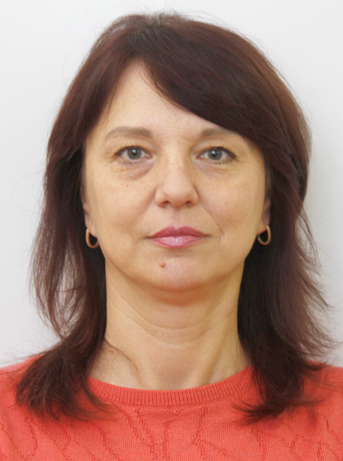 В 1995 году окончила Витебское медицинское училище по специальности «Сестринское дело».1995 – 2005 гг. – медицинская сестра ТМО Шарковщинского района.С июля 2013 года медицинский статистик учреждения здравоохранения «Шарковщинская центральная районная больница».Проживаю в г.п.Шарковщина. Член Белорусской партии «Белая Русь». Уважаемые избиратели!Будучи человеком неравнодушным ко всему происходящему, чувствую в себе смелость, силы и возможности для работы депутатом.Поддерживаю курс Президента страны, считаю его верным, направленным на рост благосостояния белорусского народа.Я выступаю за:- безопасность каждого гражданина, что является основой жизни, поступательного развития и стабильного будущего;- сохранение исторической памяти и традиций, воспитание чувства патриотизма, укрепление духовно-нравственных ценностей;- благополучие граждан, укрепление традиционных семейных ценностей;- взаимное доверие между государством и обществом, государством и личностью;- финансовую стабильность.Мы все хотим жить лучше. Чтобы этого добиться, нужно работать сообща. Умение слушать и слышать друг друга поможет сделать наш Шарковщинский край регионом для комфортного проживания.Намерена решать реальные проблемы людей для повышения качества и уровня их жизни.